Конспект родительского собрания «Путешествие в мир красок и фантазий».Цель: создание условий для овладения родителями в совместной деятельности с детьми нетрадиционными техниками рисования.Задачи: Знакомство родителей с нетрадиционными техниками рисования;Развивать чувство цвета, мелкую моторику рук, творческую активность;Установление партнерских отношений родителей с детьми.Оборудование: листы формата А4 для рисования,  салфетки, ватные палочки, простой карандаш, одноразовые тарелочки, 4 маленькие емкости с гуашью (красной, серой, желтой и зеленой), коричневый карандаш,  емкость с водой,  картон размером 4Х4 см,  кусочки моркови нарезанные на цилиндры, мольберты с детскими работами.Ход родительского собрания:  Родители сидят в зале на стульях. Воспитатель входит в зал. Воспитатель: 1 января 2014 года вступил в силу новый закон об образовании.     По новым требованиям Федерального Государственного Образовательного стандарта мы не просто должны обучать детей. Мы должны вступать с ними в партнерские отношения в игровой форме.                              Все мы знаем,  что рисование одно из самых больших удовольствий для ребенка. В рисовании раскрывается его внутренний мир. Ведь рисуя, ребенок отражает не только то, что видит вокруг, но и проявляет собственную фантазию. И нам взрослым не следует забывать, что положительные эмоции составляют основу психического здоровья и эмоционального благополучия детей. Рисование развивает память, внимание, мелкую моторику, учит ребенка думать, анализировать, сравнивать, сочинять  и воображать. Благодаря этому у ребенка обогащается словарный запас, формируется связная речь.Помните:Никогда не критикуйте работы ребенка, чтоб он не отказался от занятий рисования.Старайтесь ничего не дорисовывать в детских рисунках, этим вы даете понять, что он сам не может хорошо нарисовать.Поощряйте.Объясните, что главное-это не рисунок, а его фантазия.Рисуйте вместе с ребенком.Заходят дети.Воспитатель:-Здравствуйте, ребята!Дети:- Здравствуйте!Воспитатель:- Уважаемые родители и гости, вы наверное обратили ваше внимание на нашу выставку детских работ. Ребята рисовали, старались, использовали разные техники рисования. К ним относятся:Рисование ладошкой;Рисование кончиками пальцев;Печатаем листьями на бумаге;Узор из точек (ватные палочки);      Давайте спросим как нашим детям удалось нарисовать такую красоту.Воспитатель спрашивает детей:- Лера, как ты рисовала иголки у ежика?        Лера отвечает: - Я окунала картон в гуашь и аккуратно методом оттиска рисовала очень много иголок у ежика.-Надя, а как у тебя получилось такое красивое осеннее дерево?        Надя отвечает:- Я намочила ватную палочку водой, а потом окунула в гуашь. И методом «тычка» нарисовала много разноцветных  точек (это были листочки).       Дема, а это похоже на твою ладошку?        Дема отвечает:- Да, это моя ладошка, но она не простая. Ведь,  если ее обвести и раскрасить красками, то она похожа на кленовый листок.         Нарисовать эти рисунки было очень не просто. Но добиться успехов у наших детей можно только совместными усилиями. И мне бы хотелось сегодня, чтобы родители окунулись вместе с детьми в мир красок и фантазий.           Воспитатель:- Ребята берите своих родителей и проходите пожалуйста за столы для нашего творчества. Мы попробуем сотворить сказку на чистом листе бумаги. А вашими помощниками  и партнерами будут ваши дети.       Звучит музыка, родители с детьми рассаживаются за столы.    Воспитатель обращает внимание всех как осенне - красиво у нас в зале.Читает стихотворение А. С. Пушкина:Унылая пора! Очей очарованье!
Приятна мне твоя прощальная краса —
Люблю я пышное природы увяданье,
В багрец и в золото одетые леса.Уважаемые родители и дети посмотрите, а кто это тут  шуршит и пыхтит?Загадка:Бежит между елкамиЖивой клубок с иголками.Вдруг, волк навстречу появился.Клубочек вмиг остановился.Свернулся и не видно ножек.Ответьте, кто же это? (Ежик)Дети и родители отвечают:- Ежик.Звучит грустная музыка.      Воспитатель: -Что-то наш ежик грустный. - Ребята, почему наш ежик грустный?Ответы детей и родителей:-Наверно ему стало скучно, одиноко, холодно.- Солнышка стало мало. -Друзья попрятались в норки.-Потому что он один!Воспитатель;- Как же нам  его развеселить?       Дети: -Давайте нарисуем ему друзей!        Воспитатель:-Давайте, попробуем!        Ребята у нас проблема. Налетел сильный холодный ветер и унес наши кисточки. Как же мы будем рисовать без кисточек?        Дети и родители отвечают:- нетрадиционными методами: палочками, морковкой, карандашами, картоном, пальчиками и др.        Воспитатель:- Начнем наше волшебство.1. Ватной палочкой рисуем травку (желтого и зеленого цвета).2. Рисуем контурный рисунок ежа. Мордочку ежа обводим черным фломастером. Следующую работу могут выполнять дети. Берем картон, складываем его пополам. В руке держим со стороны 2-х сторон. Макаем в серую краску. И методом «оттиска» рисуем иголки нашего ежа. Движемся, начиная сверху и по кругу, имитируя рост игл. Заполняем туловище ежа.3. Рисуем лучи солнца ватными палочками (или можно пальчиками).4. Теперь нам пригодится морковь. Помещаем морковь в красную гуашь. Делаем оттиск  среза моркови, укладывая его на иголки нашему ежу. Это у нас получились яблоки.5. Работа готова.Воспитатель:-Посмотрите, наш ежик стал веселым, а почему?Ответы детей и родителей:- Потому что у него появилось много друзей.6. Выставка работ.Данная техника проста в использовании и очень нравится детям.У нас получился самый необычный ежик в осеннем лесу. Ваши работы мы можете забрать домой и показать своим друзьям. Мы с вами сегодня хорошо поработали. Надеемся, что вы провели свой вечер с пользой для себя и вашего ребенка.Посмотрите на свои ладони и представьте на одной улыбку, на другой радость. И вот, чтобы они не ушли от нас их надо крепко накрепко соединить в аплодисментах. Спасибо.
До свидания, до новых встреч.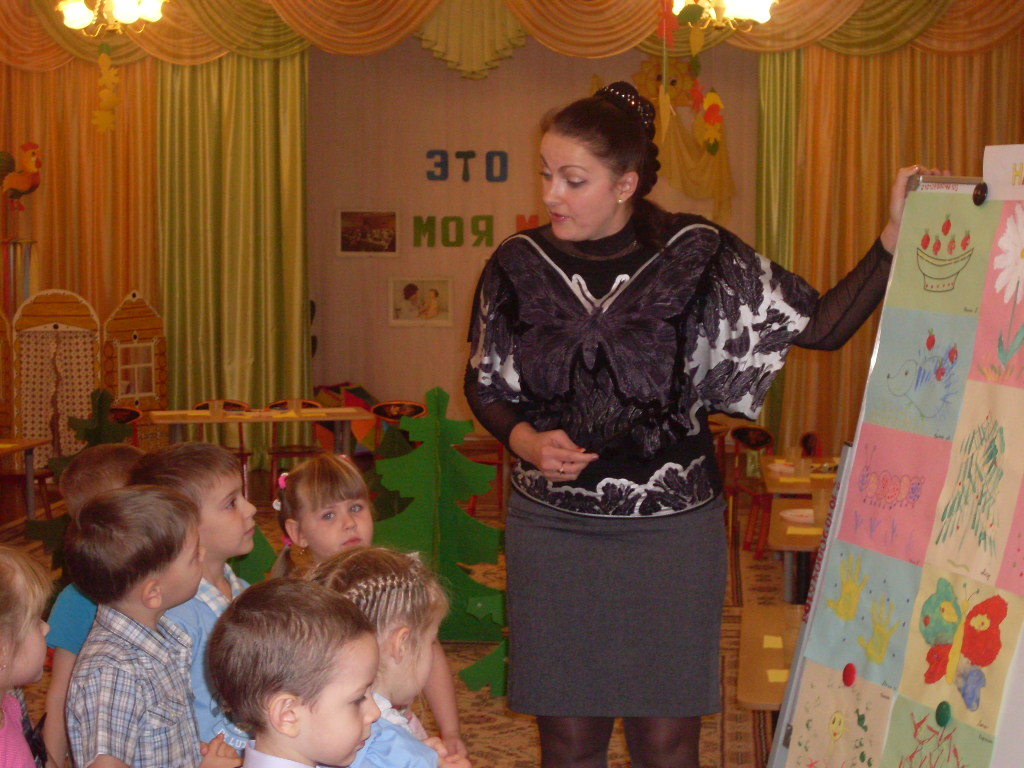 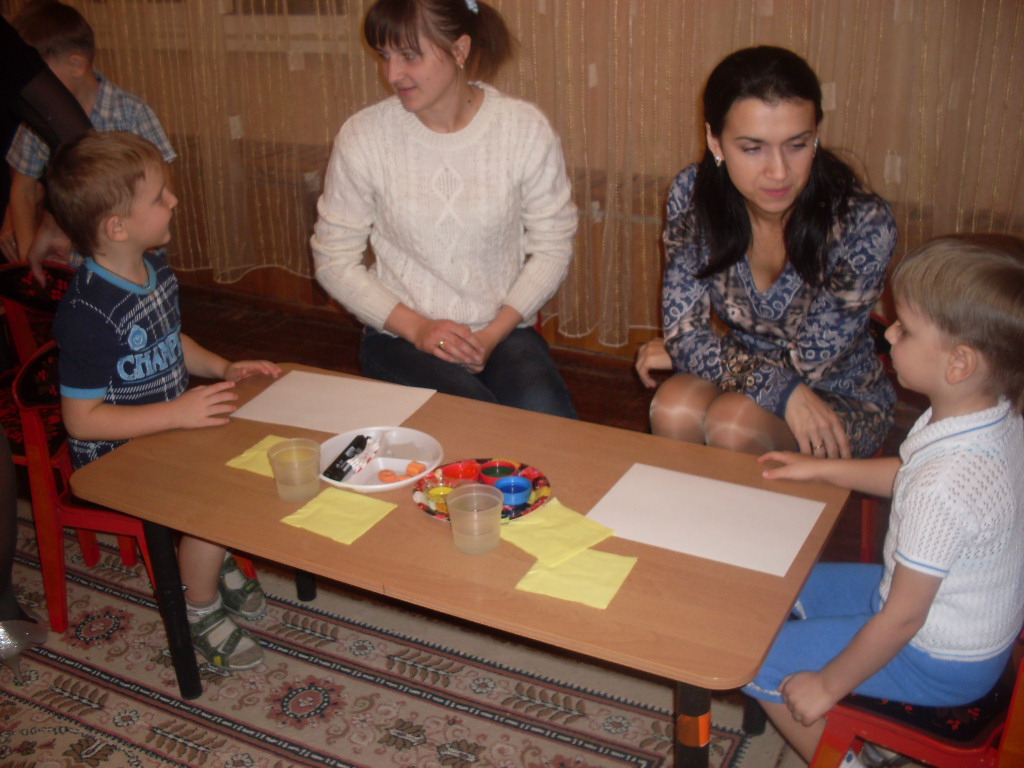 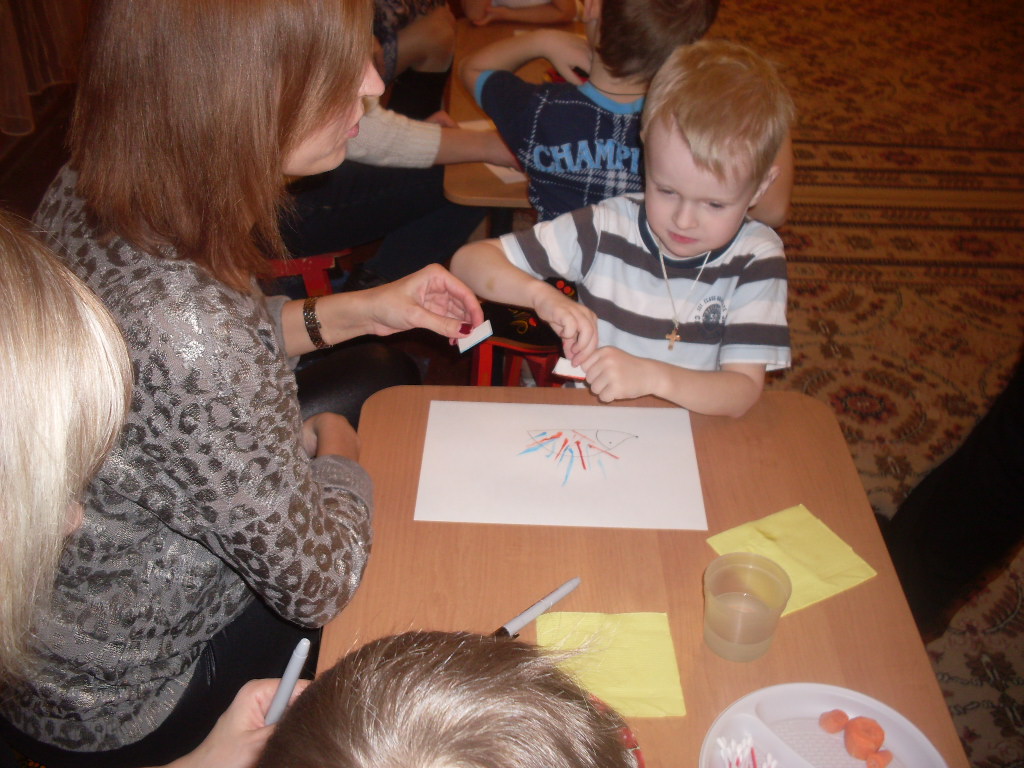 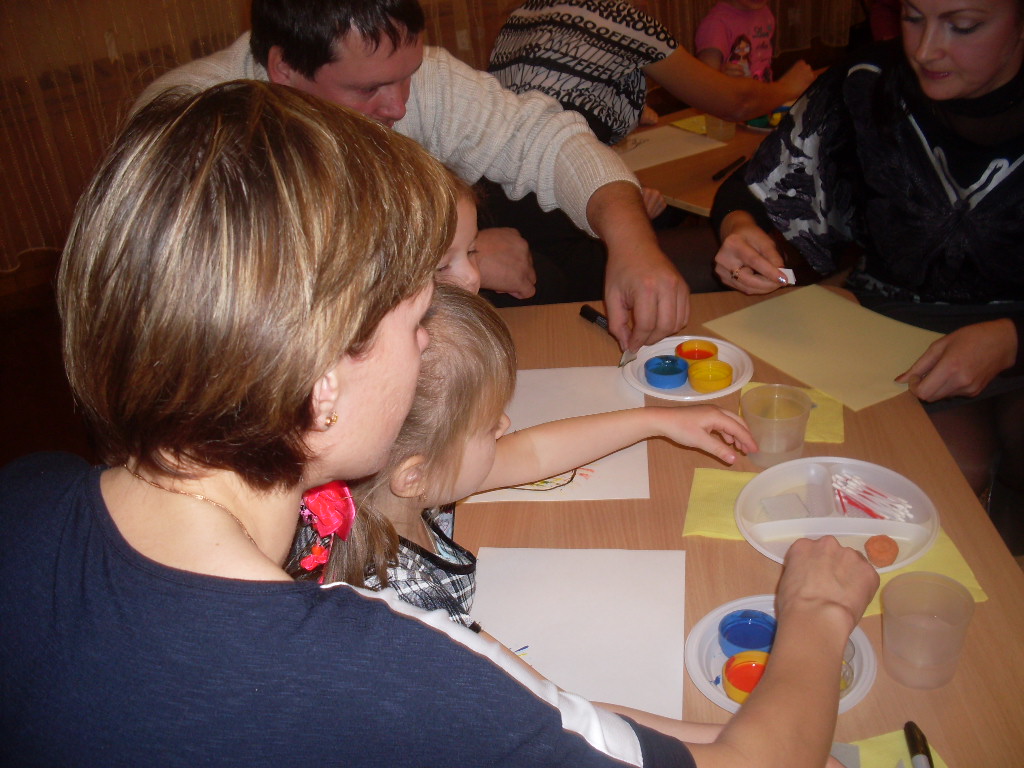 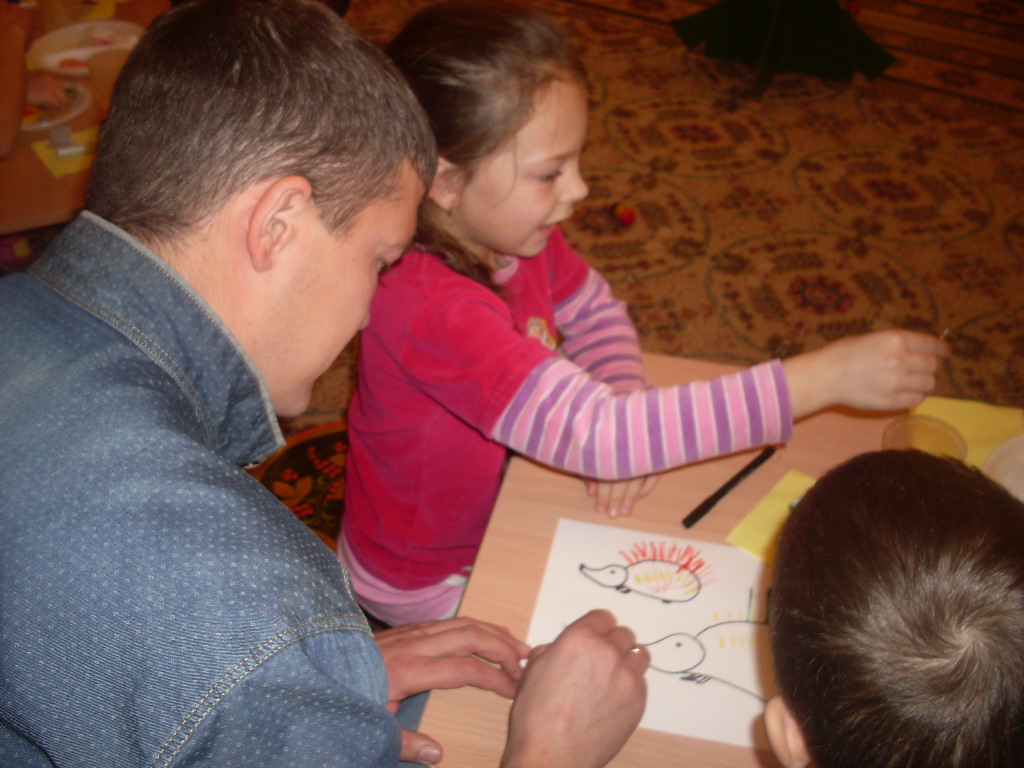 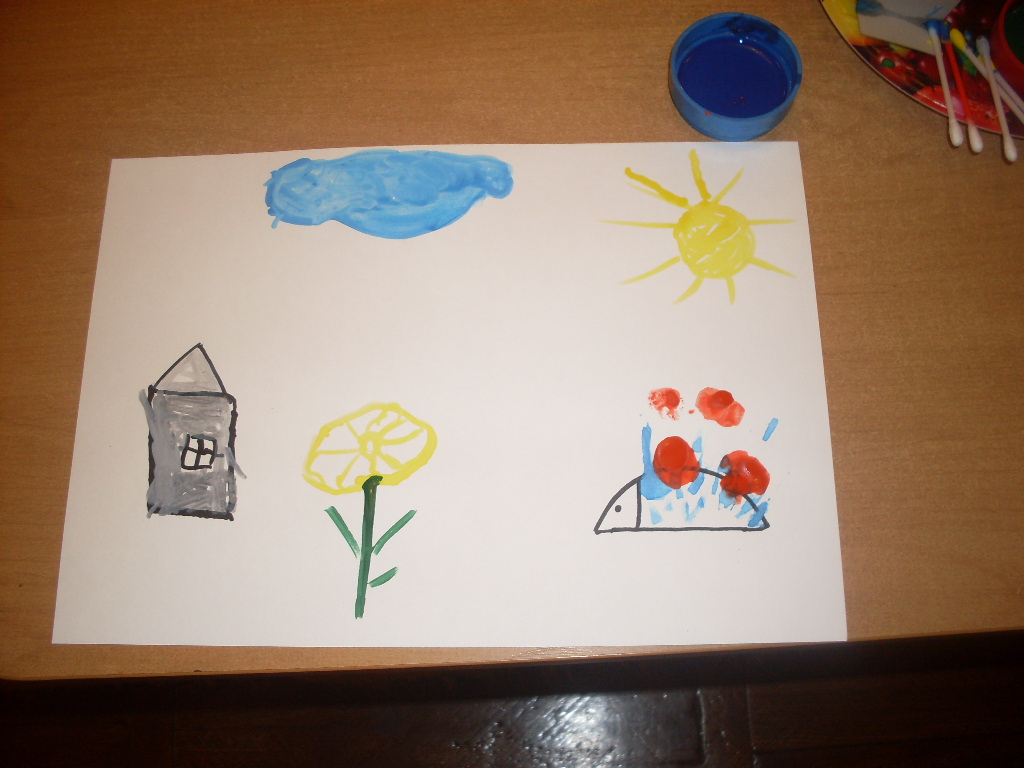 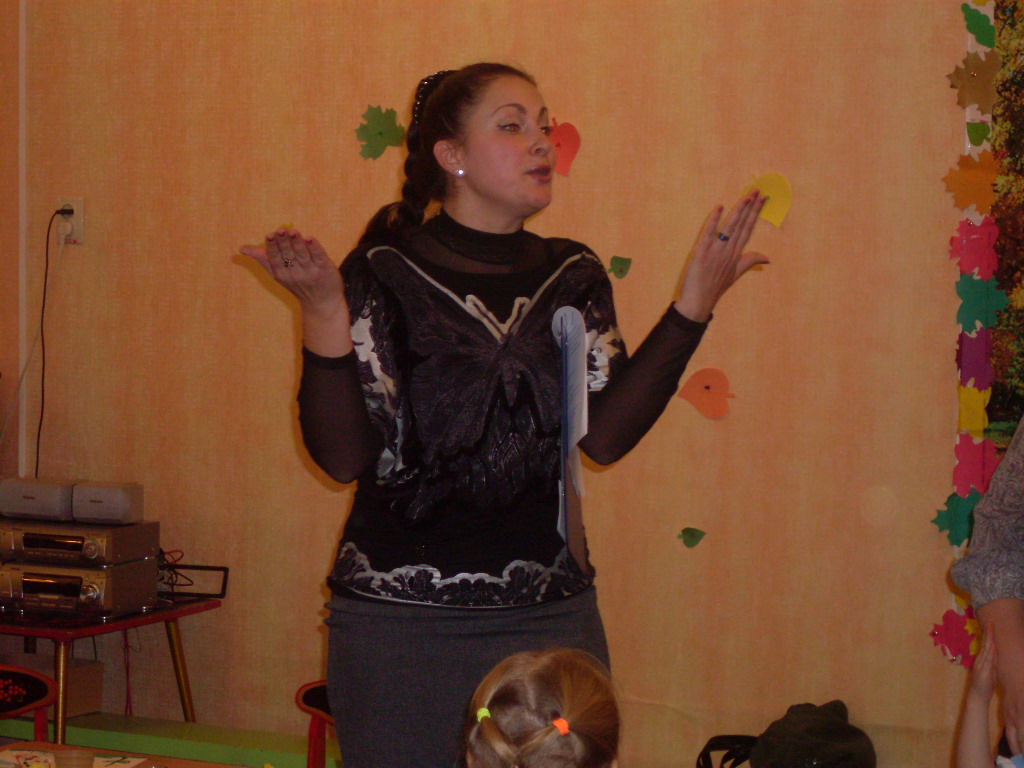 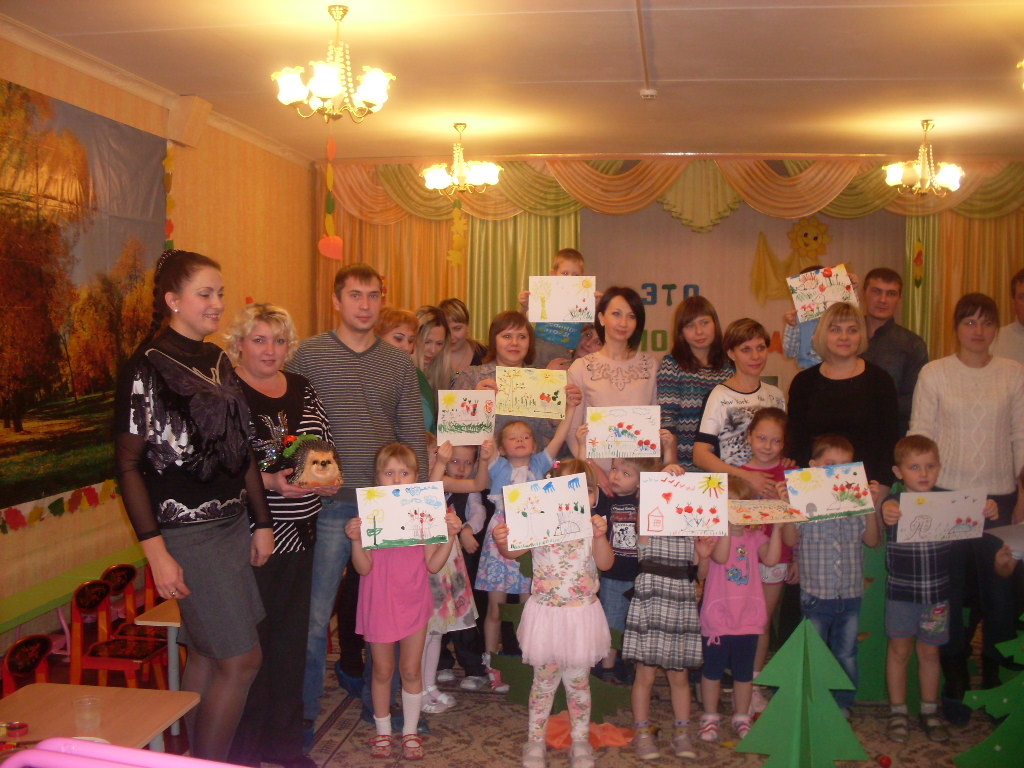 